Curriculum OverviewKey Stage 3. 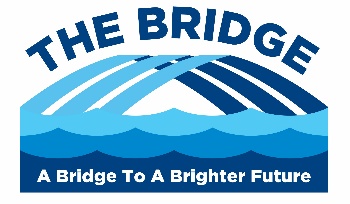 